machines, tools & Technology for smart production and engineering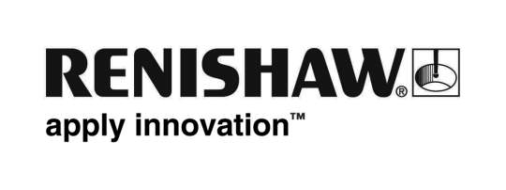 Du 22 au 24 mars 2017, la troisième édition de MTMS-Machineening sera lieu dans Bruxelles Expo. Visiteurs de la métallurgie et transformation des matières plastiques, l’industrie manufacturière et la construction mécanique peuvent trouver à cette foire toutes les technologies et composants pour produire plus rapide, mieux et moins cher. La chaîne de valeur complète d’ingénierie, fabrication, chaîne d’approvisionnement, la planification et la maintenance, spécifiquement pour ce type de sociétés, est présent. Par conséquent, la présence de Renishaw ne devrait pas manquer.Renishaw présentera certains des nouveaux développements dans nos gammes de produits de métrologie.Renishaw rétrofitAvec un Renishaw retrofit la construction de la machine est conserve, tandis que les éléments critiques de la table de mesure sont modernisés. La technologie de mesure la plus récente est accessible pour toutes les marques, avec la certitude d’ un service mondial et d’un support direct par Renishaw. Egalement, Renishaw propose une gamme de bridages modulaires et de logiciels conçus pour machines à mesurer tridimensionnelles (MMT), Equator™ et systèmes de vision.Palpeurs de RenishawLes palpeurs de mesure Renishaw pour machines pour machines d’usinage CNC peuvent réduire vos temps de réglage jusqu’à 90%. Sur le stand de Renishaw nous vous montrons une sélection de la vaste gamme des palpeurs de mesure. Beaucoup usé sont les types Renishaw OMP60 et RMP60.Ces systèmes fournissent des solutions pour le réglage d'outils, la détection de bris d'outils, le réglage de pièces, les palpages en cours de cycle et les premiers contrôles après usinage avec mise à jour automatique des correcteurs.Systèmes interféromètre laser et mesure ballbarPour la vérification, suivre et améliorer les prestation statiques et dynamiques des machines d’usinage CNC, MMT et autres systèmes mobile avec positionnement critique. Renishaw type XL-80 et QC20-W ballbar sont des systèmes couramment utilisés et présents sur le stand de Renishaw.Equator™ – the versatile gaugeUne alternative aux dispositions de mesure spécifiques au produit traditionnelles. Elle est basée sur la comparaison traditionelle des produits réalisés avec un produit de référence mais avec une grande répétabilité! Réaliser une nouvelle référence est tout aussi facile que mesurer un produit et les changements dans les conditions thermiques sur le lieu de travail sont aussitôt compensées. L’Equator peut être mis en oeuvre dans des usines avec de grandes variations de température. Un Equator en opération est à voir sur le stand!Vous pouvez trouver notre stand dans Hall 5, no. C54. Venez nous voir et renseignez-vous sur les possibilités.Enregistrez-vous et vos collègues ici pour une visite gratuite!